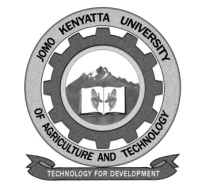 W1-2-60-1-6JOMO KENYATTA UNIVERSITY OF AGRICULTURE AND TECHNOLOGYUNIVERSITY EXAMINATIONS 2014/2015YEAR 4 SEMESTER II EXAMINATION FOR THE DEGREE OF BACHELOR OF SCIENCE INFORMATION TECHNOLOGYHBC 2208: SOCIOLOGY     DATE: August 2015							  TIME: 2 HOURSINSTRUCTIONS: Answer Question One and Any Other Two QuestionsQUESTION ONE (30 marks)Explain  sociology as a behavioral science 					(5marks)describe the following sociological concepts Kinship Personal troubles Sociological perspectivePublic issues 								(12marks)c)	Explain the concept of ‘Justice and the common good’. Why is it necessary for a good 		society?									(7marks)d)	What in your own opinion plays a bigger role in the formation of a person’s social 	behavior? Nature or Nurture?						(8marks)	QUESTION TWO (20 marks)‘Work has become ‘central’ to the life of men and women today’. Discuss this statement giving relevant examples.					(10marks)Discuss different types of kinships. How have they been affected by urbanization?											(10marks)QUESTION THREE (20 marks)“Education has become an important social-economic aspect in the society”. Discuss giving practical examples.							(10marks)Describe at least two theories of schooling. Explain how education creates inequality in the society.									(10marks)QUESTION FOUR (20 marks)Rural-Urban migration is increasingly becoming a social-economic problem. Discuss.									(10marks)Describe socialization as a life-long process. What are the major agents of socialization?									(10marks)QUESTION FIVE (20 marks)Explain different types of families and the role they play in the social structure of the society.										(20marks)